‏ 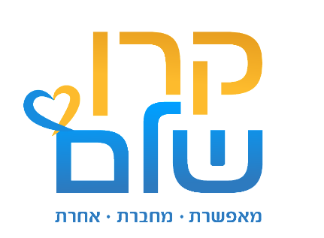 ‏‏25.2.2024‏‏יום ראשון ט"ז אדר א תשפ"דלכבוד :מנהלי מסגרות למזדקנים עם מש"ה ומוגבלות פיזית בקהילה	מנהלי מרכזי תעסוקה ומרכזי יום טיפולים סיעודיים לאנשים עם מש"ה ומזדקנים בקהילה מנהלי תחום בארגונים ועמותות	מפקחים מחוזיים, מנהל מוגבלויות, אגף קהילההנדון : תאריכים מעודכניםמפגשים מקצועיים בנושא "הנגשת הזקנה לאנשים עם מש"ה/ הנמכה קוגניטיבית/ מוגבלות פיזית"
מחזור ג'- שנה"ל תשפ"ד 2024רקע:מכון טראמפ, בשיתוף אלווין ישראל וחברת מעונות "גל", קרן שלם ומנהל מוגבלויות- פיתח תוכנית ייחודית הבנויה על עקרונות 'שירות מכוון אדם', אשר בבסיסם התפיסה כי לכל אדם הזכות והיכולת לעצב את חייו אם ניתנות לו ההזדמנות והתמיכה המתאימות, וכי האדם יכול לקבוע ולנתב את חייו על סמך עוצמותיו, יכולותיו, רשתות התמיכה שלו והעדפותיו. לצורך כך, על האדם להכיר את עצמו ואת רצונותיו ולהשמיע את קולו. תוכנית הנגשת הזקנה לאנשים עם מוגבלות שכלית התפתחותית, הנמכה קוגניטיבית ולאנשים עם מוגבלות פיזית תעסוק בהכרות אנשי המקצוע עם עולם הזקנה ואפיוני האוכלוסיות השונות, יחד עם הבנת הצרכים המשתנים עם הגיל ודרכים להנגשת הידע והמידע לאנשים עצמם. התוכנית תתמקד בפיתוח כלים להתמודדות עם תכנון העתיד ובהתמודדות רגשית עם השינויים והאובדנים בזקנה, ותאפשר לאנשים עם מוגבלות להכיר את עצמם לעומק, לפתח תפיסה עצמית חיובית, להגדיל מיומנותם להשמיע את קולם, ולהחליט עבור עצמם.קהל היעד : מנהלים, עו"סים, רכזי חינוך/ רכזי תוכניות אישיות, או גורם נוסף מצוות הניהול, העובדים במסגרות יום לאנשים עם מוגבלות שכלית ופיזית בקהילה כגון : מרכזי יום ומרכזי תעסוקה למזדקנים ו/או מסגרות יום בהן מזדקנים מכל הארץ. התוכנית אינה מיועדת לעובדי מסגרות דיור בקהילה.על המועמדים להיות בעלי ידע ומוכנות לניהול קבוצה. מטרות :הכשרת אנשי מקצוע (רפרנטים) להובלת והטמעת התכנית במסגרות היום בקהילה, באמצעות הרחבת מאגר הכלים המותאמים לעבודה עם מזדקנים עם מוגבלות במסגרות היום.דרכי הוראה: המפגשים יתקיימו באופן היברידי- המשלב מפגשים מקוונים ופרונטליים, וישלבו תיאוריה והתנסות מעשית /סדנאית שתאפשר למידה משמעותית ויכולת ליישם את הנלמד. בנוסף יתקיים סיור.ריכוז : רכזת מקצועית: ד"ר דליה נסים, מנהלת פיתוח מקצועי, מכון טראמפ, בית איזי שפירארכזת אקדמית: אמאל אבו מוך גרה (M.S.W), מובילת תחום זקנה וחברה ערבית, מכון טראמפ בית איזי שפיראפרטי המפגשים :תאריך פתיחה : יום ד' 1.5.24, בשעה 9:30תאריכים ושעות : בטבלת התוכנית המפורטתמס' מפגשים ומס' שעות : 41 שעות ללומד, ב 11 מפגשים.שפה : עבריתדמי השתתפות-  150 ₪ שיגבו ע"י מכון טראמפגמול השתלמות לעו"ס- לצורך ברור הכרת ההשתלמות לגמול, ניתן לפנות באופן פרטני לגב' שרית כהן הממונה על הנושא באיגוד העו"ס gmulOS@histadrut.org.il. לקרן שלם ומכון טרמפ אין קשר לנושא הגמול.תוכנית המפגשים :  *ייתכנו שינויים בתוכניתלינק לכל המפגשים המקוונים:https://us02web.zoom.us/j/87563604435?pwd=ZHc5d2NyUzU2VVhGM1Mwd1dKRFR1dz09Meeting ID: 875 6360 4435Passcode: 675818תנאי סף להשתתפות:עניין ומוטיבציה לעיסוק בתחום הזקנה; ידע ומוכנות לניהול והנחיית קבוצהפינת עבודה שקטה ללמידה מקוונת עם מחשב וקליטה תקינה מצלמה פתוחה והשתתפות פעילהפרקטיקום- במסגרת ההכשרה, יעביר כל משתתף במסגרתו סדרת מפגשים כדלהלן: 5 מפגשים למקבלי השירות, מפגש אחד לבני משפחה, מפגש אחד לצוות ומפגש סיום מסכם בהשתתפות מקבלי שירות, צוות ובני משפחה. הערות: מס' המקומות מוגבל ולכן- נציג אחד בלבד ממסגרתעל הנרשמים להשתתף בכל המפגשים ובכל שעות המפגשיםהמפגשים אינם מוכרים לגמול השתלמותהמשתתפים בלפחות 80% מכלל הקורס יקבלנו תעודת השתתפות ייתכנו שינויים בתוכניתלהרשמה יש למלא את הטופס המצ"ב מטה ולהעבירו לקרן שלם ע"פ ההנחיות עד לתאריך 13.2.2024בברכה,טופס הרשמה- מפגשים מקצועיים לרפרנטים בנושא הנגשת הזקנה 
מחזור ג' -שנה"ל תשפ"ד 2024מספר המקומות מוגבל!לא יתקבל טופס ללא האישורים הנדרשיםמילוי טופס זה אינו מהווה אישור השתתפות בהשתלמות! רק קבלת אישור כתוב או טלפוני ממקום ההכשרה מאשר את ההשתתפות.אישור המנהל/ת הישיר/ההנני מאשר/ת ל : _____________________________  להשתתף בתוכנית ההשתלמות כמפורט לעיל.שם הממונה : ______________________ תפקיד הממונה : ____________________חתימה : ________________   תאריך : _________________אישור המפקחת המחוזיתהנני מאשר/ת ל : _____________________________  להשתתף בתוכנית ההשתלמות כמפורט לעיל.שם המפקח: _______________________ חתימה : ________________   תאריך : _______________מפגשמודולהנושאיםמועד ומבנה המפגש1פתיחהמזדקנים עם מ.ש.ה ומזדקנים עם מוגבלות פיזיתהכרות עם המשתתפים וסיור בבית איזי שפיראהצגת תכנית הלימודים ומשימות לפרקטיקוםהזדקנות מיטבית של אנשים עם מוגבלות שכלית התפתחותית – אפיונים ייחודייםהזדקנות של אנשים עם מוגבלות פיזית – אפיונים ייחודייםמהי הזדקנות מוצלחת ובריאה – היכרות עם המודלים השוניםיום ד' - 01/05/202409:30-13:30 
(5 ש''א)פרונטלי - בית איזי שפירא2הצוות ההורים ומקבל השירות: המפגש עם המשפחה וגיוס המשפחההצוות שעובד עם מזדקנים – התמודדות עם עומסים, שחיקה בעבודה ושחיקת החמלהיום ד' - 08/05/2024 09:00-11:15 (3 ש''א)מקוון3ערכים מנחים בעבודה ותפיסת עולםשירות מכוון אדם – עקרונות וערכים לעבודהתכנון עתידתחומי חיים וקווים מנחים לבניית תכניתתרגול תכנית אישית מכוונת עתיד: שיתוף ולמידת עמיתיםיום ד' - 15/05/202409:00-12:15(4 ש''א)מקוון4כלים לעבודה בסדנאות מותאמותאבל ואובדן – התמודדות עם אובדנים בזקנה כולל מוות של חברים ובני משפחה: תוך התייחסות לאירועים  מהשטחמסירת בשורה מרה – הכרות עם כלים לעבודהיום ד' - 22/05/202409:00-11:15(3 ש''א)מקוון5הנגשה קוגניטיבית/פישוט לשוני מידע מונגש, שפה פשוטה, מונחים ברוריםיום ד' - 29/05/202409:00-12:15(4 ש''א)מקוון5הכרות עם תדריך הנגשת הזקנההכרות עם ערכת אביזרי הדרכההתאמות נדרשות על פי אפיוני הקבוצהיום ד' - 29/05/202409:00-12:15(4 ש''א)מקוון6הכרות עם כלים וחומרים קיימיםביקור ב"דיאלוג עם הזמן" בחולוןסדרת "סרטוני מעגלי החיים – הנגשת הזקנה"יום ד' - 05/06/202409:30-12:45(4 ש''א)פרונטליביקור במוזיאון דיאלוג עם הזמן, חולון7הכרות עם כלים וחומרים קיימיםתדריך לשימוש בסרטונים ועקרונות עבודה קבוצתיתכלים בסיסים בהנחיית קבוצותמיומנויות ראיוןיום ד' - 19/06/202409:00-11:15(3 ש''א)מקוון8ליווי פרקטיקוםבשתי קבוצות: חלוקת הקבוצות לפי אפיוני קהל מקבלי השירותליווי המשתתפים בהעברת הסדנה למקבלי השירותהצגת מקרים וניתוחי מקרהכלים לניהול קבוצהניתוח ותובנותיום ד' - 26/06/202409:00-12:15(4 ש''א)מקוון 9ליווי פרקטיקוםבשתי קבוצות: חלוקת הקבוצות לפי אפיוני קהל מקבלי השירותליווי המשתתפים בהעברת הסדנה למקבלי השירותהצגת מקרים וניתוחי מקרהכלים לניהול קבוצהניתוח ותובנותיום ד' - 03/07/202409:00-12:15(4 ש''א)מקוון 10ליווי פרקטיקוםבשתי קבוצות: חלוקת הקבוצות לפי אפיוני קהל מקבלי השירותליווי המשתתפים בהעברת הסדנה למקבלי השירותהצגת מקרים וניתוחי מקרהכלים לניהול קבוצהניתוח ותובנותיום ד' - 10/07/202409:00-12:15(4 ש''א)מקוון 11מפגש סיכוםסיכום תובנות, שיתופים ומשוב יום ד' - 17/07/202409:30-11:45(3 ש''א)פרונטלי בית איזי שפיראסה"כ 41 ש"אשרון רגבאמאל אבו מוך דר' דליה ניסיםתמנע גבאי מרקביץמנהלת שירות בוגרים ומזדקנים אגף בכיר קהילה מנהל מוגבלויותמובילת תחום זקנה וחברה ערבית מכון טראמפמנחת המפגשים ומנהלת פיתוח מקצועי מכון טראמפמנהלת פיתוח מקצועימשרד הרווחה והביטחון החברתי         בית איזי שפירא         בית איזי שפירא           קרן שלםשם משפחהשם פרטימס' תעודת זהותתאריך לידהטלפון ניידהשכלהכתובת דוא"ל(email)שם המסגרת בהעובד/תתפקיד במסגרתהשכלה (סמן את התשובה המתאימה)תואר ראשון/ תואר שני/ אחרוותק בתפקידמס' פקס במסגרת (כולל קידומת)טלפון המסגרת(כולל קידומת)כתובת המסגרת